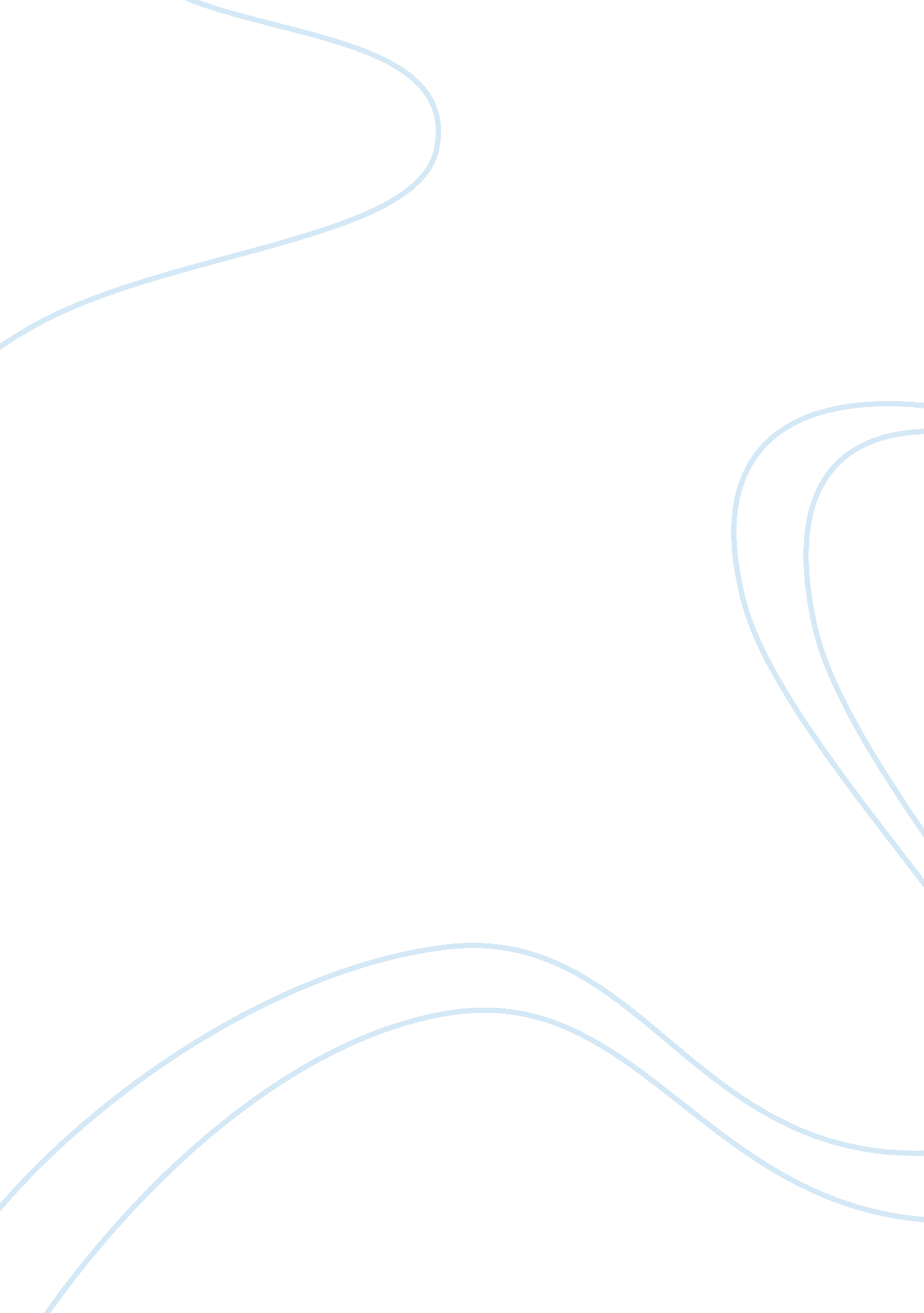 Discussion documentBusiness, Management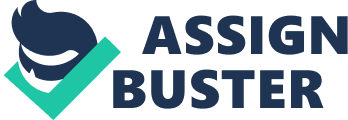 How Hal Bagley became successful Hal Bagley, a graduate of the of Colorado, is the founder and current principal of LGT Executive Coaching and has been able to cultivate purpose in leaders that lead powerful organizations. He trained as an electrical engineer from the University of Colorado but incorporated program management, marketing, IT, executive leadership, and critical time management in order for him to be what he is today. Most of his life, Hal Bagley has been after challenging situations for his career and has been able to develop strategies and visions that have made him emerge victorious in all possible ways. He believes in handling challenges head on and rolls up his sleeves to handle the same rather than delegating people to accomplish such tasks for him. He is the ideal leader because rather than him being a boss, he is a team player that has made him to earn respect among those that he works with and also those that he trains. Hal 
Bagley works mostly with his wife, Baadrea in the many training projects as both of them also head the LGT Executive Coaching. Both of them bring different skills to the table as she focuses on enhancing personal growth and interpersonal skills for clients, which is an essential part of the training program. Therefore, Hal credits most of his success to team effort as working alone can never be a key to achieving the major milestones that one seeks to achieve in the corporate world. 
Other than being involved in training the leadership of top performing companies and a number of non-profit leadership boards, the Bagleys also run a non profit organization that seeks to give stability to single parents together with their children. The organization is run by a group of about 200 volunteers headed by an executive director and board of directors, which is impacting the lives of hundreds in a significant way. Hal is not involved in improving the corporate world, but he also seeks to help those that that are the bottom of the ladder. 
So far Bagley’s results from the corporate trainings include influencing the streamlining of employees of an organization, which in turn has helped in simplifying audits by up to 5 times. Further, Hal helped with the integration of privately owned company with a Fortune 100 company, which led the 200 person, company increasing from $36M to $72 million in just two years. Additionally, this company through the guidance of Bagley was able to successfully implement HR systems, IT systems program management processes and AS9100 certification among a list of other processes. 
Bagley’s mantra has always been to formulate a vision and a strategy, then implements the same through means such as making communication that has impact, talent alignment and process excellence as a way to maximizing profits for a company. Like any other successful individual, Bagley credits his success to his utmost desire for knowledge as he seeks to continuously learn and grow in the environments that he works in. In turn, he shares the knowledge acquired with those that are around him, meaning that he always seeks to empower others in order for him to achieve self fulfillment, making his story to be an inspiration to many. 
Open ended questions: 
1. Given the opportunity, what would you differently other than what you have already done? 
2. Is it safe to say that success is continuously sought after or it should not be a life long journey? 
3. What strategy would you apply in order for your company to go global and that all companies seeking to grow should also apply? 
4. According to you, what is the key to success and what other factors complement the same? 
Work cited 
Linked in, https://www. linkedin. com/pub/hal-bagley/10/798/3b9 . Web. 5 March 2015. 